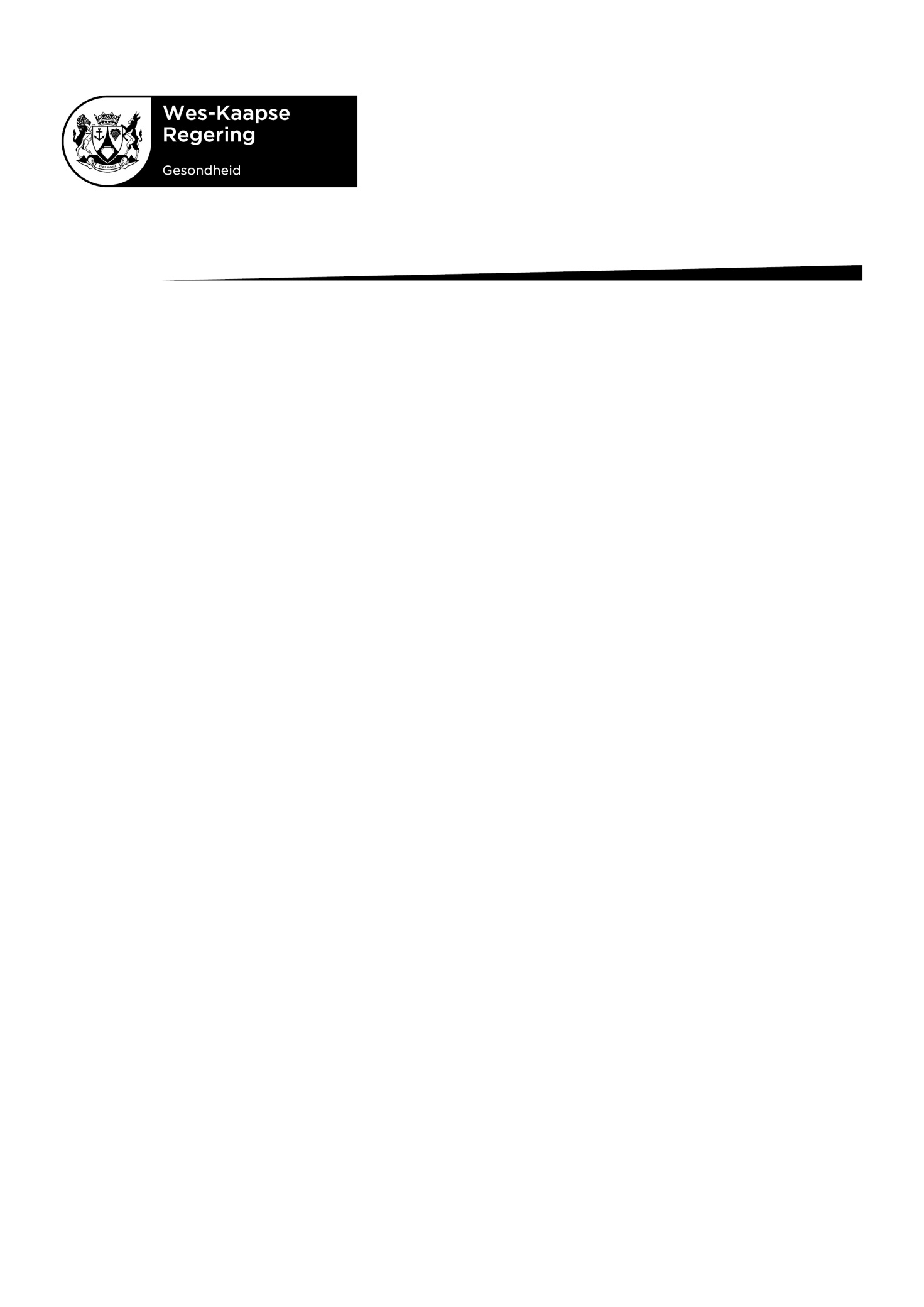 Handleiding in terme van Artikel 	14 van die Wet op Bevordering van Toegang tot Inligting, 2000DEPARTEMENT VAN GESONDHEIDINHOUDSOPGAWEInleidingStruktuur van die DepartementFunksies van die DepartementKontakbesonderhede van AdjunkinligtingsbeampteGids van die Suid-Afrikaanse Menseregtekommissie oor hoe om die wet te gebruikRekords6.1	Beskrywing van onderwerpe waarvan die Departement rekord hou 6.2	Rekords wat outomaties beskikbaar is 6.3	VersoekprosedureDienste beskikbaar aan die publiekReëlings wat betrokkenheid by beleidsformulering en die uitvoering van funksies toelaatRegsmiddele beskikbaar ten opsigte van handelinge of versuim om te handelToeganklikheid en beskikbaarheid van handleidingINLEIDINGDie huidige grondwetlike dispensasie in Suid-Afrika maak voorsiening vir die reg tot toegang tot inligting welke gehou word deur die Staat en privaat liggame (onderhewig aan regverdigbare beperkings) wat benodig  word vir die uitoefening of die beskerming van enige reg.Die Grondwetlike Hof interpreteer die reg tot toegang tot inligtigting, nie net as ‘n reg wat uitgeoefen word om om inligting te bekom vir die beskerming van ‘n reg nie, maar ook om te verseker dat alle vlakke van regering oop en verantwoordbaar administreer word.Artikel 32(1) (a) en (2) van die Grondwet van die Republiek van Suid Afrika, 1996 (die Grondwet) lees as volg:(1) Elkeen het die reg op toegang tot—(a)enige inligting wat deur die staat gehou word; en(b)enige inligting wat deur ’n ander persoon gehou word en wat vir die uitoefening of beskerming van enige regte benodig word.(2) Nasionale wetgewing moet verorden word om aan hierdie reg gevolg te gee, en kan voorsiening maak vir redelike maatreëls om die administratiewe en finansiële las op die staat te verlig.	Die voormelde bepaling van die Grondwet het gely tot die ontstaan van die Wet op Bevordering van Toegang tot 	Inligting, 2000 (WBTI). The doel van WBTI is om ‘n kultuur te skep van deursigtigheid en verantwoordbaarheid in 	publieke en 	privaat liggame en om die mense van Suid Afrika te bemagtig en te ondderig aangaande hul regte. In 	terme van Artikel 14 van WBTI moet ‘n publieke liggaam oor ‘n handleiding beskik wat,  buiten hul ander funksies, 	uiteensit en beskryf wat die struktuur en funksies van die publieke liggaam is en moet ook ‘n indeks verskaf van die 	rekords wat 	gehou word. Hierdie handleiding gee effek tot Artikel 14 van WBTI en verskaf onder andere ook 	lyding oor die prosedures wat gevolg moet word om toegang tot rekords te verkry wat in besit is van die 	Departement van Gesondheid.STRUKTUUR VAN DIE DEPARTEMENTFIGUUUR 1FIGUUR 2 FUNKSIES VAN DIE DEPARTEMENTDie beplanning van gesondheids dienste in die Wes KaapDie verskaffing van ‘n volledige reeks van individuele en publieke gesondheids dienste vir die populasie van die provinsieDie verskaffing van infrastruktuur en ondersteuning dienste vir gesondheids bedrywighedeDie verskaffing van publieke gesondheids intelligensie, navorsing en opleidingDie versekering van effektiewe finansiële, menslike hulpbronne en bate bestuurDie ontwikkeling van strategiese verhoudings wat die bepalings van gesondheidsorg fasiliteer en gesonheid bevorder 	DIREKTORAAT: KOMMUNIKASIELewer ’n interne en eksterne kommunikasiediensLewer taaldiens TAK: OPERASIESDie voorsiening van têrsiere en kwaternêre gesondheidsdiensteDie skep van ‘n platform vir die opleiding van gesondheids werkers en die doen van navorsingDie voorsiening van sekondêre, gespesialiseerde, gesonheid en forensiese patologiese diensteDie versekering van dienslewering van Distrik Gesondheids DiensteDie versekering van die lewering van gesondheids programmeHOOFDIREKTORAAT: GROOTE SCHUUR HOSPITAALDie lewering van hoog gespesialiseerde spesialis en kwaternêre gesondheidsdiensteDie voorsiening van en instandhouding van ‘n platform vir die opleiding van gesondheids werkers en die doen van navorsingDIREKTORAAT: KLINIESE DIENSTELewer algemene mediese diensteLewer chirurgiese diensteLewer kritiekesorgdiensLewer verloskundige en ginekologiese dienste Lewer pediatriese diensteLewer algemene medieseondersteuningsdiensLewer bestralingsterapiediensteLewer mondgesondheid-, Buitepasiëntediens      	(BPD) en dagspreekkamerdiensteMaak seker van ’n doeltreffende verplegingsdiensDIREKTORAAT: FINANSIESLewer ’n finansiëel-administratiewe diensLewer ’n verkrygingsdiens en inligtingstegnologiediensHOOFDIREKTORAAT: TYGERBERG HOSPITAALDie lewering van hoog gespesialiseerde spesialis en kwaternêre gesondheidsdiensteDie voorsiening van en instandhouding van ‘n platform vir die opleiding van gesondheids werkers en die doen van navorsingDIREKTORAAT: KLINIESE DIENSTELewer algemene mediese diensLewer chirurgiese diensteLewer kritiekesorgdiensLewer verloskundige en ginekologiese dienste Lewer pediatriese diensteLewer algemene mediese ondersteuningsdiensLewer bestralingsterapiediensteLewer mondgesondheid-, BPD en dagspreekkamerdiensteMaak seker van ’n doeltreffende verplegingsdiensDIREKTORAAT: FINANSIESLewer ’n finansiële-administratiewe diensLewer ’n verkrygingsdiens en inligtingstegnologiediensHOOFDIREKTORAAT: ALGEMENE SPESIALIS EN NOOD DIENS DIENSTEDie lewering van ’n sekondêre en gespesialiseerde hospitaaldiens in die Wes-KaapDie voorsiening van ’n psigiatriesehospitaaldiens in die Wes-KaapDie voorsiening van ’n mediese nooddiens in die Wes-KaapVerseker ’n omvattende forensiese patologiese diens binne die Wes-Kaap	DIREKTORAAT: GENERAL SPESIALIS HOSPITALEDie voorsiening van hospitaal dienste wat toegangklik, gepas en effektief funksioneerDie voorsiening van algemene spesialis dienste inslutende spesialis rehabilitasie, tandheel en psigiatriese diensteDie verskaffing van ‘n platform van opleiding vir profesionele gesondheids werkers en navorsingDIREKTORAAT: MEDIESE NOODDIENSTEDie voorsiening van pre-hospitaal dienste wat toeganklik, gepas en effektief funksioneerDie voorsiening van inter-hospitale oorplasings en beplande pasiënte vervoerVerskaf kliniese beheer en bestuur en koördinering van nood medikasieDIREKTORAAT: FORENSIESEPATOLOGIEDIENSTELewer forensiesepatologiedienste by die Tygerberg Hospitaal-kompleksLewer forensiesepatologiedienste by die Groote Schuur Hospitaal-kompleksLewer forensiesepatologiedienste binne die Metro Substruktre en landelike distrikteHOOFDIREKTORAAT: DISTRIKSGESONDHEIDSDIENSTE EN PROGRAMMEDie lewering van Distrik Gesonheidsdienste in Landelike distrikteDIREKTORAAT: WESKUS-DISTRIKDie bestuur van DistriksgesondheidsdiensteDie bestuur van die implementering van gesondheidsprogrammeDie bestuur van professionele ondersteuningsdiensteDie bestuur van apteekdiensteDie bestuur van finansiële en ondersteuningsdienste Die bestuur van menslike hulpbronneDie bestuur van tegniese dienste DIREKTORAAT: OVERBERG-DISTRIKDie bestuur van Distriksgesondheidsdienste Die bestuur van die implementering van gesondheidsprogrammeDie bestuur van professionele ondersteuningsdiensteDie bestuur van apteekdiensteDie bestuur van finansiële en ondersteuningsdienste Die bestuur van menslike hulpbronneDie bestuur van tegniese dienste DIREKTORAAT EDEN-DISTRIKDie bestuur van Distriksgesondheidsdienste Die bestuur van die implementering van gesondheidsprogrammeDie bestuur van professionele ondersteuningsdiensteDie bestuur van apteekdiensteDie bestuur van finansiële en ondersteuningsdienste Die bestuur van menslike hulpbronneDie bestuur van tegniese dienste DIREKTORAAT :KAAPSE WYNLAND-DISTRIKDie bestuur van Distriksgesondheidsdienste Die bestuur van die implementering van gesondheidsprogrammeDie bestuur van professionele ondersteuningsdiensteDie bestuur van apteekdiensteDie bestuur van finansiële en ondersteuningsdienste Die bestuur van menslike hulpbronneDie bestuur van tegniese dienste DIREKTORAAT:SENTRAAL-KAROO-DISTRIKDie bestuur van Distriksgesondheidsdienste Die bestuur van die implementering van gesondheidsprogrammeDie bestuur van professionele ondersteuningsdiensteDie bestuur van apteekdiensteDie bestuur van finansiële en ondersteuningsdienste Die bestuur van menslike hulpbronneDie bestuur van tegniese dienste HOOFDIREKTORAAT: METRO-DISTRIK GESONDHEIDSDIENSTEDie lewering van Distrik Gesonheidsdienste binne die Metro SubstruktureDIREKTORAAT SUBSTRUKTUUR 1 NOORDELIKE EN TYGERBERG SUBDISTRIKTEDie bestuur van Primêre Gesondheidsorg en Vlak 1-hospitaaldiensteDie bestuur van die implementering van gesondheidsprogrammeDie bestuur van apteekdiensteDie bestuur van finansiële en ondersteuningsdienste Die bestuur van menslike hulpbronneDie bestuur van tegniese dienste DIREKTORAAT SUBSTRUKTUUR  2 WES EN SUIDELIKE SUBDISTRIKTEDie bestuur van Primêre Gesondheidsorg en Vlak 1-hospitaaldiensteDie bestuur van die implementering van gesondheidsprogrammeDie bestuur van apteekdiensteDie bestuur van finansiële en ondersteuningsdienste Die bestuur van menslike hulpbronneDie bestuur van tegniese dienste DIREKTORAAT: SUBSTRUKTUUR KANTOOR  MITCHELLS PLAIN AND KLIPFONTEIN SUBDISTRIKTEDie bestuur van Primêre Gesondheidsorg en Vlak 1-hospitaaldiensteDie bestuur van die implementering van gesondheidsprogrammeDie bestuur van apteekdiensteDie bestuur van finansiële en ondersteuningsdienste Die bestuur van menslike hulpbronneDie bestuur van tegniese dienste DIREKTORAAT:SUBSTRUKTUUR  4 OOS EN KHAYELITSHA SUBDISTRIKTEDie bestuur van Primêre Gesondheidsorg en Vlak 1-hospitaaldiensteDie bestuur van die implementering van gesondheidsprogrammeDie bestuur van apteekdiensteDie bestuur van finansiële en ondersteuningsdienste Die bestuur van menslike hulpbronneDie bestuur van tegniese dienste HOOFDIREKTORAAT: GESONDHEIDSPROGRAMMEVerseker, fasiliteer en beheer omvattende gesondheidsprogrammeVerseker, fasiliteer en beheer omvattende gesondheidsprogrammeMaak die publiek bewus van MIV/VIGS/TB en optimaliseer gesondheidsorg vir diegene wat daarmee geïnfekteer isDIREKTORAAT: OMVATTENDEGESONDHEIDSPROGRAMMEOntwikkel, moniteer, evalueer en koördineer die volgende omvattendegesondheidsprogramme:Moeder-, kinder- en vrouegesondheidReproduktiewe gesondheidOordraagbaresiektebeheer (TB uitgesluit)Voeding:DIREKTORAAT: OPENBAREGESONDHEIDSPROGRAMMEOntwikkel, moniteer, evalueer en koördineer die volgende geïdentifiseerde Openbare-gesondheidsprogramme:Chroniese sorg, bejaardesorg en rehabiliteringGeestesgesondheidOmgewings-, beroeps- en hawegesondheidMondgesondheidDIREKTORAAT: MIV/VIGS/TBFasiliteer die opvoeding van die publiek oor MIV/VIGS/TBOptimaliseer dienslewering vir die behandeling van MIV/VIGS/TBOntwikkel, moniteer, evalueer en koördineer die TB-programVerskaf VIGS-opleiding, -inligting en -berading aan die DepartementHOOFDIREKTORAAT: STRATEGIE- EN GESONDHEIDSONDERSTEUNINGFasiliteer die wetgewende en strategiese koers van die Departement van GesondheidAssesseer die impak van gesondheidsdiensleweringKoördineer, integreer en voorsien gesondheidsinligting in die DepartementVerskaf professionele ondersteuningsdienste;Voorsien 'n administratiewe ondersteuningsdiens aan die HoofdirektoraatDIREKTORAAT: STRATEGIESE BEPLANNING EN KOÖRDINERINGFasiliteer die ontwikkeling van wetgewing ter ondersteuning van gesondheidsbeleideFasiliteer die strategiese rigting van die Departement van GesondheidVerseker dat gehou word by strategiese en prestasieplanneDIREKTORAAT: GESONDHEIDSIMPAKASSESSERINGVerseker die ontwikkeling en implementering van siektewaarnemingsprogramVerseker gesondheidsnavorsing Bepaal die doeltreffendheid van alle gesondheidsprogrammeKoördineer en moniteer die gehalte van gesondheidsorgDIREKTORAAT: INLIGTINGSBESTUURVerseker die voorsiening van gesondheidskennisFormuleer statutêre en bestuursverslae vir besluitnemingVerseker die ontwikkeling, implementering en instandhouding van IKT-strategie en MSPVerskaf ’n rekordbestuursdiensDIREKTORAAT: PROFESSIONELE ONDERSTEUNINGSDIENSTELewering van regsgeneeskundige diensVoorsiening van doeltreffende laboratoriumdiensteBestuur die private gesonheids fasiliteite beregtigings prosesVerskaf 'n adviserende en koördinerende diens aan die mediese beeldbouprofessieVerskaf ’n adviserende en koördinerende diens aan die terapeutiese diensteDIREKTORAAT: APTEKERS DIENSTEDie bestuur en verskaffing van farmasetiese en mediese voorraad na gesondheid fasiliteiteHOOFDIREKTORAAT: INFRASTRUKTUURBESTUURDie lewering van wasgoed ingineurs ondersteunining dienste aan gesondheids bedrywighedeDie verskaffing van nuwe gesonheids fasiliteiteDie voorsiening van opknapping, opgradering en instandhouding van bestaande gesondheidsgerieweDie verskaffing van gesondheids tegnologieDIREKTORAAT: GESONDHEID TEGNOLOGIEDie lewering van gesondheidsdienste tegnologie en mediese toerusting in ooreenstemming met die vlak van sorg en die spesifieke gesondheidsdiens planneDIREKTORAAT: INFRASTRUKTUUR BEPLANNINGDie ontwikkeling van infrastruktuur programme en projekte wat die gesondheid doelwitte van die departement ondersteunVerskaf effektiewe infrastruktuur beplanning ondersteuningDIREKTORAAT: INFRASTRUKTUUR LEWERINGBestuur die implementering van die kapitale projekteMonitering en beheer van die uitrol van infrastruktuur programme en projekteVerseker die monitering van en die rapportering oor die infrastruktuurbestuursprogramSkakel met die Departement van Vervoer en Openbare Werke ten opsigte van die verkryging en beskikking van eiendomDIREKTORAAT: TBH PROJEK KANTOORDie voorsiening van projek bestuur dienste wat wissel van uitvoerbaarheid ontleding tot finale aflewering en instandhouding vir die herontwikkeling van 'n hele tersiêre hospitaal kompleks
DIREKTORAAT: INGENIEURSWESE EN TEGNIESEONDERSTEUNINGSDIENSTEVerskaf hospitaalingenieurswese-ondersteuningsdiensteVerskaf kliniese-ingenieurswese-ondersteuningsdiensteLewer ’n algemene administratiewe ondersteuningsdiensImplementeer die bepalings van die Wet op Beroepsgesondheid en VeiligheidVerskaf was- en-strykdiensteTAK: FINANSIESVerskaf gesonde begrotingsadministrasie en finansiële bestuur binne die DepartementBevorder begrotingsadministrasie en besigheidsontwikkelingsdiensteHOOFDIREKTORAAT: FINANSIËLE BESTUURVerseker doeltreffende rekeningkundige diensteBedryf doeltreffende verkrygingslynbestuursdiensteDIREKTORAAT: FINANSIËLE REKENINGKUNDEVerseker doeltreffende rekeningkundige diensteVerseker dat voldoen word aan die Finansiële Regulatoriese MaatreëlsDIREKTORAAT: VERKRYGINGSLYNBESTUURVerseker doeltreffende bodprosesse en kontrakadministrasiediensteLewer doeltreffende logistiekebestuursdiensteHOOFDIREKTORAAT: FINANSIËLEBESTUURSONDERSTEUNINGDie lewering van bestuursrekeningkundige diensteDie regulering van privaat gesondheidsdienste en die vestiging van publieke-private vennootskappeIdentifikasie en bestuur van risikoDIREKTORAAT: BESTUURSREKENINGKUNDEDie opstel van die MTBR en Aanpassingsberamingformateen om uitgawekontrolemaatreëls te implementeerDie verbetering van inkomstebestuurDie versekering dat die “Billing Operating Systems” voldoen aan die hospitaalgeldevereistesHOOFDIREKTORAAT: MENSLIKE HULPBRONNELewer ’n doeltreffende menslikehulpbrondiens Bevorder gesonde arbeidsverhoudings binne die departementOntwikkel en hou in stand doeltreffende menslikehulpbronontwikkeling, opleiding en kapasiteitsbou vir personeel en gemeenskappeMaak seker van ’n doeltreffende verplegingsdiensDIREKTORAAT: MENSLIKEHULPBRONBESTUURVerseker doeltreffende menslikehulpbronbeleide /-praktyke en werkorganisasieOptimaliseer menslikehulpbronadministrasieLewer ’n sekretariële diensDIREKTORAAT: ARBEIDSVERHOUDINGEOntwikkel arbeidsverhoudingsbeleide en prosedures en bestuur die kollektiewebedingingsprosesLewer bystand en verskaf advies aangaande dispute, dissipline- en arbeidsverhoudingkwessiesLewer ’n administratiewe ondersteuningsdiensDIREKTORAAT: MENSLIKEHULPBRONONTWIKKELINGOm opleiding en ontwikkelingsgeleenthede aan werklike en potensiële werknemers van die Wes-Kaapse Departement van Gesondheid te skepDIREKTORAAT: VERPLEEGDIENSTEVerseker norme en standaarde t.o.v. onderwys en opleidingVerseker norme en standaarde t.o.v. kliniese praktykVoed mense op in die dissiplines van verplegingKONTAKBESONDERHEDE VAN DIE INLIGTINGSBEAMPTE	Adv. B Gerber	1st Vloer	15 Wale Street	Kaapstad		8000	Tel: 021 4836032	Fax: 021 4833300/4715	E-mail: Brent.Gerber@westerncape.gov.za	KONTAKBESONDERHEDE VAN DIE ADJUNKINLIGTINGSBEAMPTE	ARTIKEL 14(1)(b)Dr. B Engelbrecht 	Dorpstraat 4 / Privaatsak X2060	KAAPSTAD	Tel.:(021) 483-4473	Faks:(021) 483-5677	e-posadres: Beth.Engelbrecht@westerncape.gov.zaMnr. E ReynoldsDorpstraat 4 / Privaatsak 2060KAAPSTAD
Telefoonnommer.: (021) 483 4661Faksno.:	(021) 483 3277E-pos:	Eugene.Reynolds@westerncape.gov.zaHANLEIDIND VAN DIE SUID-AFRIKAANSE MENSEREGTEKOMMISSIE OOR HOE OM DIE WET TE GEBRUIK	ARTIKEL 14(1)(c)Dit is die verantwoordelikheid van die SAMRK om ’n gids saam te stel ingevolge artikel 10 van die WBTI, in ’n maklik verstaanbare vorm en wyse, soos verwag kan word van ’n persoon wat enige reg wil beoefen soos bedoel in die Wet. Hierdie gids is ook beskikbaar in al die amptelike tale vanaf die SAMRK en enige navrae in hierdie verband moet gerig word aan:REKORDS6.1	BESKRYWING VAN ONDERWERPE WAARVAN DIE DEPARTEMENT REKORD HOU	ARTIKEL 14(1)(h)HospitaalrekordsPasiëntlêersMediese InligtingX-straleRegistersAlgemene AdministrasieFinansiesMenslike Hulpbronne VerkrygingslynbestuurSakebestuur:GesondheidsprogrammeWetgewingAnder RekordsFoto’sFilms/Video’s/KlankopnamesNotules/AgendasVerslaeElektroniese Rekords6.2	REKORDS WAT OUTOMATIES BESKIKBAAR IS6.3	VERSOEKPROSEDUREIemand wat ’n versoek rig, moet gebruik maak van Vorm A soos voorgeskryf in die regulasies gepubliseer ingevolge die Wet op die Bevordering van Toegang tot Inligting (Regeringskennisgewing R187 van 15 Februarie 2002). Vorm A word hierby aangeheg.●	’n Aansoekbedrag van R35,00 is betaalbaar voor die versoek geprosesseer sal word.●	Die betaling van die versoekgeld is nie van toepassing op ’n rekord wat versoek is deur ’n onderhoudsbeamptesbeampte of onderhoudsondersoeker vir doeleindes van ‘n instand-houdingsondersoek of ’n navraag ingevolge die bepalings van die Wet op Instandhouding, 1998 of die regulasies onder artikel 44 van die genoemde Wet (soos per Regeringskennisgewing R991 van 14 Oktober 2005) nie. Die  betaling van versoekgeld is nie betaalbaar indien die versoek tot toegang tot die rekords van toepassing is op persoonlike rekords nie. (volgens Goewermentskennisgewing R991 van 14 Oktober 2005).‘n Versoek fooi beteken die betaling van R35-00 soos bepaal deur die regulasies, hierby aangeheg.●	Voorsiening is gemaak op Vorm A vir die aansoeker om aan te dui of hy/sy ’n geleentheid soek om die rekord te besigtig of ’n afskrif van die rekord verlang.●	Vorm A laat ook die aansoeker toe om aan te dui in watter taal die rekord verlang word. Daar rus egter geen verpligting op die Departement om die rekord te vertaal nie●	Iemand wat ’n versoek rig kan ook aandui in watter vorm (d.i. papierkopie, elektroniese kopie, ens.) toegang tot die rekord verskaf moet word.    Die rekord sal verskaf word in die vorm soos versoek, behalwe as dit onredelik sou inmeng met die funksionering van die Departement of, om praktiese redes, toegang nie verskaf kan word in die aangevraagde vorm of medium nie.Die Inligtingsbeampte of die adjunkinligtingsbeampte, soos die geval mag wees, moet so vinnig as wat redelik moontlik is, maar in elk geval binne 30 dae nadat ‘n versoek ontvang is, besluit ingevolge die Wet of die versoek toegestaan word, al dan nie, en moet die versoeker dienooreenkomstig inlig.Die Inligtingsbeampte of Adjunkinligtingsbeampte, aan wie ‘n versoek tot inligting gerig is, kan die periode van 30 dae slegs een maal verleng vir ‘n verdere periode soos omskryf in artikel 26 van WBTI.Indien die versoek betrekking het op rekords van ‘n derde party(e) soos omskryf in artikels 34 (1), 35 (1), 36 (1), 37 (1) or 43 (1) van WBTI, moet die Inligtingsbeampte of die Adjunkinligtingsbeampte, soos die geval mag wees, all redelike stappe neem, maar in elk geval binne 21 dae nadat die versoek ontvang is, om die derde party(e) in te lig indien die versoek betrekking het op op die derde party(e).‘n Derde party wie ingelig is van die versoek mag binne 21 dae skriftelike of mondelinge vertoeë lewer aan die Inligtingsbeampte of die Adjunkinligtingsbeampte, soos die geval mag wees, waarom die versoek geweier moet word of kan skriftelike toestemming gee vir die bekendmaking van die rekord. Die Inligtingsbeampte of die AdjunkInligtingsbeampte, soos die geval mag wees, moet so gou as wat dit redelik moontlik is, maar in elk geval binne 30 dae nadat elke derde party ingelig is, besluit of die versoek om toegang tot die rekord toegestaan of geweier word en moet die derde party(e) en die versoeker ingevolge artikel 49 van WBTI inlig aangaande sy/haar besluit.‘n Derde party(e) het die reg om ‘n interne appel aan te teken, binne 30 dae nadat hy of sy van die besluit in kennis gestel is. Die appel kan aangeteken word deur vorm B, hierby aangeheg, te stuur na die kantoor van die Inligtingbeampte of Adjunkinligtingsbeampte of per faks of per e-pos.‘n Versoeker het die reg om ‘n interne appel aan te ken, binne 60 dae, nadat hy of sy kennis gegee is van die besluit van die Inligtingsbeampte of Adjunkinligtingsbeampte, soos die geval mag wees, om die versoek tot toegang tot die rekord te weier of geneem is ingevolge artikels 22, 26 (1) or 29 (3) van WBTI. Die interne appel kan aangeteken word deur die versending van ‘n voltooide vorm B te stuur na die kantore van die Inligtingsbeampte of die Adjunkinligtingsbeampte of per faks of e-pos.In die geval dat die interne appel proses uitgeput is en die aanvraer of die derde party steeds ontevrede is met die uitslag, mag ‘n hof genader word vir die relevante regshulp binne 180 dae nadat die uitslag van die appel aan hom of haar bekend gemaak is. Die versoeker of ‘n derde party kan ‘n Landdroshof of ‘n Hooggeregshof nader vir die relevante regshulp.In die geval dat ‘n versoek tot toegang van ‘n rekord toegestaan word, ander dan ‘n persoonlike versoek, is toegangsgelde betaalbaar deur ‘n aanvraer. ‘Toegangsgelde’ beteken die fooi(e) wat betaalbaar is wanneer ‘n aanvraer byvoorbeeld kopieë van die verlangde rekord nodig het of die tyd wat spandeer sal word om die rekord op te spoor en dit voor te berei. Die tiepe fooi ter sprake en hul bedrae word bepaal deur die regulasies en word hierby aangeheg.●	’n Enkel persoon wie se jaarlikse inkomste nie R14 712,00 per jaar oorskry nie en getroude persone, of 'n persoon en sy of haar lewensmaat, wie se jaarlikse inkomste nie R27 192.00 oorskry nie, is vrygestel van die betaling van toegangsgeld (soos per Regeringskennisgewing R991 van 14 Oktober 2005).●	Betaling van die toegangsgeld is nie van toepassing op die persoonlike rekord van die persoon wat die versoek rig nie (soos per Regeringskennisgewing R991 van 14 IOktober 2005).●	In sekere gevalle kan ’n aansoeker ook versoek word om ’n deposito te betaal addisioneel tot die voorgenoemde gelde.  ●	’n Versoeker mag ’n interne appèl aanteken teen die betaling van die depèosito en/of toegangsgeld.  Indien ’n aansoeker ’n interne è wil aanteken, moet Vorm B (soos voorgeskryf in Regeringskennisgewing R187 van 15 Februarie 2002) voltooi word.  ●	In die geval dat die interne appèlprosedure deurloop is en die aansoeker steeds nie tevrede is met die uitkoms nie, kan ’n hof genader word vir ’n gepaste hofbevel. ●	Toegang tot ’n rekord sal weerhou word totdat alle toepaslike gelde betaal is.●	Inligting kan versoek word namens ’n ander persoon. In sulke gevalle moet die kapasiteit waarin die versoek gerig word, aangedui word.●	Indien ’n versoeker nie kan lees of skryf nie, of as gevolg van ’n gebrek, nie die vorm kan voltooi nie, kan die versoek mondelings gerig word.  Die inligtingsbeampte, of 'n persoon wat sodanig gedelegeer is, moet dan die vorm namens sodanige versoeker invul en hom of haar 'n kopie van die voltooide vorm gee.DIENSTE BESKIKBAAR AAN DIE PUBLIEK - 	ARTIKEL 14(1)(f)	Toegang tot die Departement se kliniese en hospitaaldienste word op die volgende maniere verkry: Noodgevalle word deur die nood- mediese dienste behartig. Die diens kan gekry word by telefoonnommer 10177. In noodgevalle sal die nood- mediese beampte die pasiënt na die gepaste mediese fasiliteit vervoer.In gevalle wat nie noodgevalle is nie sal die voornemende pasiënt die naaste kliniek besoek. Indien meer gespesialiseerde behandeling nodig is, sal die mediese beampte wat die pasiënt behandel ook ’n brief van verwysing na die distrikshospitaal, sekondêre of tersiêre hospitaal vir verdere behandeling voorsien.Toegang tot die verskeie MIV/VIGS- en ander gesondheidsprogramme kan via die Departement se MIV/ VIGS- en Programontwikkelingsdirektorate onderskeidelik verkry word.Vir alle dienste, sowel as vir algemene navrae, word die publiek verwys na die omvattende lys van kontaknommers in die wit bladsye van die telefoongids.REËLINGS WAT BETROKKENHEID BY BELEIDSFORMULERING EN DIE UITVOERING VAN FUNKSIES TOELAATARTIKEL 14(1)(g)Die betrek van die publiek by die formulering van beleid geskied op verskillende wyses, afhangende van die vlak van betrokkenheid wat verlang of vereis word. Metodes van sodanige betrokkenheid kan die volgende insluit:Uitnodiging in mediaverslae wat die publiek uitnooi om kommentaar te lewer op konsepdokumente;Persoonlike betrokkenheid by gemeenskapsgebaseerde, geloofsgebaseerde en nieregeringsorganisasies wat die gemeenskappe wat hulle dien, kan verteenwoordig;Amptelike kennisgewing in regeringsmedia, en in nasionale, provinsiale en streekskoerante;Kennisgewing in elektroniese media soos op radio en televisie;Handleidings en riglyne.REGSMIDDELE BESKIKBAAR TEN OPSIGTE VAN HANDELINGE OF VERSUIM OM TE HANDEL	SECTION 14(1)(h)Wetgewing van toepassing op die Departement kan voorsiening maak vir ’n interne hersiening of appèlprosedure.  Indien hierdie prosedure deurloop is, of geen voorsiening gemaak is vir sodanige prosedure nie, mag 'n hof genader word vir 'n geskikte hofbevel. Sien egter paragraaf 6 hierbo wat die die interne appel en hof prosedures uiteensit wat gevolg moet word.	TOEGANKLIKHEID EN BESKIKBAARHEID VAN DIE HANDLEIDING	ARTIKEL 14(3)Die Engelse weergawe van hierdie gids is beskikbaar vir besigting by die fisiese adres van die Adjunkinligtingsbeampte. Die gids is vertaal in die Afrikaans en Xhosa tale en is beskikbaar vir besigtiging op die Department se volgende webwerf: https://www.westerncape.gov.za/dept/health/documents/guides/A/18901AANHANGSELVORM AVERSOEK OM TOEGANG TOT REKORD VAN OPENBARE LIGGAAM(Artikel 18(1) van die Wet op Bevordering van Toegang tot Inligting, 2000 (Wet No. 2 van 2000))[Regulasie 6]A. 	Besonderhede van openbare liggaamDie Inligtingsbeampte/Adjunk-inligtingsbeampte:B. 	Besonderhede van persoon wat toegang tot die rekord versoekVolle name en van:                                                                                                                                                                                                                                                                                Identiteitsnommer:                                                                                                                         Posadres:                                                                                                                                                                                                                                                                                                                                                                                                                                                                                                                        Faksnommer:                                                                  Telefoonnommer:                                  E-pos- adres:                                                                   Hoedanigheid waarin versoek gerig word, indien dit namens ‘n ander persoon gedoen word:                C. 	Besonderhede van persoon namens wie die versoek gerig wordVolle name en van:                                                                                                                                                                                                                                                                                Identiteitsnommer:                                                                                                                         D. 	Besonderhede van rekord1. 	Beskrywing van rekord of toepaslike gedeelte van die rekord:                                                                                                                                 2.	Verwysingsnommer, indien beskikbaar:                                                                          3. 	Enige verdere besonderhede van rekord:                                                                                                                                                                                                                      E. 	GeldeRede vir vrystelling vir betaling van gelde:                                                                                             F. 	Formaat van toegang tot rekordIndien u as gevolg van ‘n gestremdheid verhinder word om die rekord te lees, besigtig of daarna te luister in die formaat van toegang soos in 1 tot 4 hieronder voor voorsiening gemaak word, meld u gestremdheid en dui aan in welke formaat die rekord verlang word.G. 	Kennisgewing van besluit rakende versoek tot toegangHoe verkies u om van die besluit rakende u versoek om toegang tot die rekord in kennis gestel te word?                                                                                                                                                                                                                                                                                        Geteken te                                      op hede die               dag van                                    20           HANDTEKENING VAN VERSOEKER/ PERSOON NAMENS WIE DIE VERSOEK GERIG ISVORM BKENNISGEWING VAN INTERNE APPÈL(Artikel 75 van die Wet op Bevordering van Toegang tot Inligting, 2000 (Wet No. 2 van 2000))[Regulasie 8]A. 	Besonderhede van openbare liggaamDie Inligtingsbeampte/Adjunk-inligtingsbeampte:B.	Besonderhede van versoeker/derde party wat die interne appèl aantekenVolle name en van:                                                                                                                                                                                                                                                                            Identiteitsnommer:                                                                                                                         Posadres:                                                                                                                                                                                                                                                                                                                                                                                                                                                        Faksnommer:                                    Telefoonnommer:                                  E-pos-adres:                                                                   Hoedanigheid waarin ‘n interne appèl namens ‘n ander persoon aangeteken word:                                                                                                                                                                             C. 	Besonderhede van versoekerVolle name en van:                                                                                                                                                                                                                                                                                Identitetsnommer:    D.	Die besluit waarteen die interne appèl aangeteken wordE.	Gronde vir appèlMeld die gronde waarop die interne appèl gebaseer is:                                                                                                                                                                                                                                                                                                                                                                               Meld enige ander inligting wat ter sake is by die oorweging van die appèl:                                                                                                                                                                                                                                                                                                                                                                                                                                                                                            F.	Kennisgewing van besluit oor appèlMeld die wyse:                                                                                                                             Besonderhede van die wyse:                                                                                                                                                                                                                                                                  Geteken te                                         op hede die                 dag van                                20           HANDTEKENING VAN APPELLANTFEESAnnexure A
GENERAL: VALUE-ADDED TAXPublic and private bodies registered under the Value-Added Tax Act, 1991 (Act No. 89 of 1991), as vendors may add value-added tax to all fees prescribed in this Annexure.PART I
FEES IN RESPECT OF GUIDE1.	The fee for a copy of the guide as contemplated in regulations 2 (3) (b) and 3 (4) (c) is R0,60 for every photocopy of an A4-size page or part thereof.PART II
FEES IN RESPECT OF PUBLIC BODIES1.	The fee for a copy of the manual as contemplated in regulation 5 (c) is R0,60 for every photocopy of an A4-size page or part thereof.2. 	The fees for reproduction referred to in regulation 7 (1) are as follows:3.The request fee payable by every requester, other than a personal requester, referred to in regulation 7 (2) is R35,00.4.The access fees payable by a requester referred to in regulation 7 (3) are as follows:PART III
FEES IN RESPECT OF PRIVATE BODIES1. The fee for a copy of the manual as contemplated in regulation 9 (2) (c) is R1,10 for every photocopy of an A4-size page or part thereof.2.2. The fees for reproduction referred to in regulation 11 (1) are as follows:3. The request fee payable by a requester, other than a personal requester, referred to in regulation 11 (2) is R50,00.4. The access fees payable by a requester referred to in regulation 11 (3) are as follows:Die Suid-Afrikaanse MenseregtekommissieDie Suid-Afrikaanse MenseregtekommissieTelefoon +27 11 877 3900Faks +27 11 4030684E-posadresPAIA@sahrc.org.zaPosadresWBTI-eenheid: Toegang tot inligtingPrivaatsak 2700                Houghton  2041StraatadresSuid Afrikaanse Menseregte Kommissie33 Hoofd StreetBraamfontein2017JOHANNESBURGWebtuistewww.sahrc.org.zaBESKRYWING VAN KATEGORIEË VAN REKORDS WAT OUTOMATIES BESKIKBAAR IS INGEVOLGE ARTIKEL 15(1) VAN DIE WET OP DIE BEVORDERING VAN TOEGANG TOT INLIGTING, 2000HOE TOEGANG VERKRY KAN WORD TOT REKORDSBESKRYWING VAN KATEGORIEË VAN REKORDS WAT OUTOMATIES BESKIKBAAR IS VIR AANKOOP INGEVOLGE ARTIKEL 15(1)(a)(ii)BESKRYWING VAN KATEGORIEË VAN REKORDS WAT OUTOMATIES BESKIKBAAR IS VIR AANKOOP INGEVOLGE ARTIKEL 15(1)(a)(ii)(a)	Mediese rekords vir doeleindes van volgehoue mediese sorg (verwysing). (Mediese rekord: Hierdie term word afwisselend gebruik vir “kliniese rekord” en verwys na enige dokument of rekord in enige vorm hoegenaamd, wat ophoop tydens pasiëntesorg, maar sluit nie dokumente in wat opgestel is in reaksie op litigasie of hangende litigasie nie.Dit sluit mediese rekords uit ingevolge artikel 30 van die Wet op die Bevordering van Toegang tot Inligting.(b)	Mediese rekords en administratiewe dokumente sal outomaties beskikbaar gestel word aan pasiënte, hulle wettige voogde, of ’n aangestelde verteenwoordiger, slegs na bewys gelewer is van geskrewe verlof wat deur die pasiënt onderteken is. Geen inligting sal aan enige ander derde party gegee word nie.(c)	Alle gesondheidsverwante publi-kasies, wat insluit boekies, pamflette en brosjures, word beskikbaar gestel aan die Provinsiale Gesondheidsde-partement uitsluitlik vir gratis verspreiding.Kopieë van mediese rekords kan verkry word via die Adjunk Inligtings Beampte en welke kopiëe ‘n koste implikasie sal inhouKopieë van departe-mentele beleidsdokumente, riglyne en protokolle kan verkry word by betaling van die voorgeskrewe bedrag by die naaste geskikte gesondheidsfasiliteit of inrigting via versoek van die Kantoor van die Superintendent-generaal van Gesondheid  (Sien kontakbesonderhede van Adjunkinligtingsbeampte).Webblad: http://intrawp.pgwc.gov.za/health/ VIR DEPARTEMENTELE GEBRUIKVerwysingsnommer:    _______________                            Versoek ontvang deur                                                                                                      (meld rang, naam en van van inligtingsbeampte/adjunk-inligtingsbeampte) op                                            (datum) te                                                            (plek).Versoekgelde (indien enige): R ....................................Deposito (indien enige):        R ...................................Toegangsgelde:                      R...................................                                                                HANDTEKENING VAN INLIGTINGSBEAMPTE/ADJUNK-INLIGTINGSBEAMPTE(a)	Die besonderhede van die persoon wat toegang tot die rekord versoek, moet hieronder aangedui word.(b)	Voorsien ‘n adres en/of faksnommer in die Republiek waarheen inligting gestuur moet word.(c)	Bewys van die hoedanigheid waarin die versoek gerig word, indien van toepassing, moet  aangeheg word.Hierdie gedeelte moet slegs ingevul word as’n versoek tot inligting namens ‘n ander persoon gerig word.(a)	Voorsien volle besonderhede van die rekord waartoe toegang versoek word, insluitende die verwysingsnommer indien dit aan u bekend is, om die opsporing van die rekord moontlik te maak.(b)	Indien die spasie wat voorsien word nie voldoende is nie, gaan asseblief voort op ‘n aparte folio en heg dit aan die vorm.  Die versoeker moet alle addisionele folio's onderteken.(a) 	‘n Versoek om toegang tot ‘n ander rekord as ‘n rekord wat persoonlike inligting van uself bevat, sal slegs verwerk word nadat versoekgelde betaal is.(b)	U sal in kennis gestel word van die bedrag wat as versoekgelde betaal moet word.(c)	Die gelde betaalbaar vir toegang tot die rekord hang af van die formaat waarin toegang verlang word en die redelike tyd wat benodig word om die rekord te soek en voor te berei.(d) 	Indien u kwalifiseer vir vrystelling van die betaling van enige gelde, meld asseblief die rede daarvoor.Gestremdheid:                                                                                                                                                                                                                                                  Formaat waarin rekord verlang word:                                                                                                                                                              Merk die toepaslike blok met ‘n "X".NOTAS:(a)	U aanduiding van die verlangde formaat tot toegang is afhanklik van die formaat waarin die rekord beskikbaar is.(b) 	Toegang tot die formaat wat versoek word, mag in sekere omstandighede geweier word.  In so ‘n geval sal u in kennis gestel word of toegang in ‘ n ander formaat toegestaan sal word.(c) 	Die gelde betaalbaar vir toegang tot die rekord, indien enige, sal gedeeltelik bepaal word deur die formaat waarin toegang verlang word.1. 	Indien die rekord in skriftelike of gedrukte vorm is -1. 	Indien die rekord in skriftelike of gedrukte vorm is -1. 	Indien die rekord in skriftelike of gedrukte vorm is -1. 	Indien die rekord in skriftelike of gedrukte vorm is -afskrif van rekord*inspeksie van rekord2. 	Indien die rekord bestaan uit visuele afbeeldings -(dit sluit in foto's, skyfies, video-opnames, rekenaargegenereerde afbeeldings, sketse, ens.)2. 	Indien die rekord bestaan uit visuele afbeeldings -(dit sluit in foto's, skyfies, video-opnames, rekenaargegenereerde afbeeldings, sketse, ens.)2. 	Indien die rekord bestaan uit visuele afbeeldings -(dit sluit in foto's, skyfies, video-opnames, rekenaargegenereerde afbeeldings, sketse, ens.)2. 	Indien die rekord bestaan uit visuele afbeeldings -(dit sluit in foto's, skyfies, video-opnames, rekenaargegenereerde afbeeldings, sketse, ens.)2. 	Indien die rekord bestaan uit visuele afbeeldings -(dit sluit in foto's, skyfies, video-opnames, rekenaargegenereerde afbeeldings, sketse, ens.)2. 	Indien die rekord bestaan uit visuele afbeeldings -(dit sluit in foto's, skyfies, video-opnames, rekenaargegenereerde afbeeldings, sketse, ens.)besigtig die afbeeldingsafskrif van die afbeeldings*transkripsie van die afbeeldings*3. 	Indien die rekord bestaan uit opgeneemde woorde of inligting wat as klank gereproduseer kan word -3. 	Indien die rekord bestaan uit opgeneemde woorde of inligting wat as klank gereproduseer kan word -3. 	Indien die rekord bestaan uit opgeneemde woorde of inligting wat as klank gereproduseer kan word -3. 	Indien die rekord bestaan uit opgeneemde woorde of inligting wat as klank gereproduseer kan word -luister na die klankbaan (klankkasset)transkripsie van die klankbaan*(geskrewe of gedrukte dokument)4. 	Indien die rekord op rekenaar of in elektroniese of masjienleesbare formaat gehou word -4. 	Indien die rekord op rekenaar of in elektroniese of masjienleesbare formaat gehou word -4. 	Indien die rekord op rekenaar of in elektroniese of masjienleesbare formaat gehou word -4. 	Indien die rekord op rekenaar of in elektroniese of masjienleesbare formaat gehou word -4. 	Indien die rekord op rekenaar of in elektroniese of masjienleesbare formaat gehou word -4. 	Indien die rekord op rekenaar of in elektroniese of masjienleesbare formaat gehou word -gedrukte afskrif van rekord*gedrukte afskrif van inligting verkry uit die rekord*afskrif in rekenaarleesbare formaat*(ferm- of laserskyf)*Indien u ‘n afskrif of transkripsie van ‘n rekord (soos bo) versoek, wil u hê dat die afskrif of transkripsie aan u gepos word?Posgelde is betaalbaar.JANEENeem kennis dat indien die rekord nie beskikbaar is in die taal wat u verkies nie, toegang in die taal waarin die rekord beskikbaar is, toegestaan kan word.In watter taal sal u die rekord verkies?                                                                                   U sal skriftelik in kennis gestel word of u versoek goedgekeur/geweier is.  Indien u verkies om op ‘n ander wyse in kennis gestel te word, spesifiseer asseblief die wyse en voorsien die nodige inligting om aan u versoek gehoor te kan gee.MELD U VERWYSINGSNOMMER:(a)	Die besonderhede van die persoon wat die interne appèl aanteken, moet hieronder aangedui word.(b)	Bewys van die hoedanigheid waarin die appèl aangeteken word, indien van toepassing, moet aangeheg word.(c)	Indien die appellant ‘n derde persoon is en nie die persoon wat oorspronklik die inligting versoek het nie, moet die besonderhede van die versoeker by C hieronder gemeld word.Hierdie gedeelte moet ingevul word SLEGS as ‘n derde persoon (anders as die versoeker) die interne appèl aanteken.Merk die besluit waarteen die interne appèl aangeteken word met ‘n "X" in die toepaslike blok:Weiering van versoek om toegang.Besluit rakende gelde bepaal ingevolge artikel 22 van die Wet.Besluit rakende die verlenging van die tydperk waarin  versoek mee gehandel moet word ingevolge artikel 26(1) van die Wet.Besluit ingevolge artikel 29(3) van die Wet om toegang in die formaat soos deur die versoeker versoek, te weier.Besluit om versoek tot toegang goed te keur.Indien die spasie wat voorsien word nie voldoende is nie, gaan asseblief voort op ‘n aparte folio en heg dit aan hierdie vorm.  U moet alle addisionele folio's onderteken.U sal skriftelik in kennis gestel word van die besluit oor u interne appèl.  Indien u verkies om op ‘n ander wyse in kennis gestel te word, spesifiseer asseblief die wyse en voorsien die nodige inligting om aan u versoek gehoor te kan gee. VIR DEPARTEMENTELE GEBRUIK:AMPTELIKE REKORD VAN INTERNE APPÈL:Appèl ontvang op                                                     (datum) deur                                                                                                                                                                                 (meld rang, naam en van van inligtingsbeampte/adjunk-inligtingsbeampte).Die appèl vergesel van die redes vir die inligtingsbeampte/adjunk-inligtingsbeampte se besluit en, waar van toepassing, die besonderhede van enige derde persoon op wie die rekords betrekking het, deur die inligtingsbeampte/adjunk-inligtingsbeampte op                                                                  (datum) aan die tersaaklike owerheid voorgelê.UITSLAG VAN APPÈL:BESLUIT VAN INLIGTINGSBEAMPTE/ADJUNK-INLIGTINGSBEAMPTE BEVESTIG/ VERVANG DEUR NUWE BESLUITNUWE BESLUIT:                                                                                                                                                                                                                                                                                                                                                                                                                                                                                                                                                                                                                                                                                                                                                                                                                                                                                                                                                                                                                                            DATUM                                                                       TERSAAKLIKE OWERHEIDDATUM DEUR DIE INLIGTINGSBEAMPTE/ADJUNK-INLIGTINGSBEAMPTE VANAF DIE TERSAAKLIKE OWERHEID ONTVANG:                                                                                                                                                                                                                    R(a)For every photocopy of an A4-size page or part thereof0,60(b)For every printed copy of an A4-size page or part thereof held on a computer or in electronic or machine-readable form
0,40(c)For a copy in a computer-readable form on—(i) stiffy disc5,00(ii)compact disc40,00(d)(i)For a transcription of visual images, for an A4-size page or part thereof22,00(ii)For a copy of visual images60,00(e)         (i)    For a transcription of an audio record, for an A4-size page or part thereof
12,00(ii)For a copy of an audio record17,00R  (a)For every photocopy of an A4-size page or part thereof0,60(b)For every printed copy of an A4-size page or part thereof held on a computer or in electronic or machine-readable form
0,40(c)For a copy in a computer-readable form on—(i)stiffy disc5,00(ii)compact disc40,00(d)(i)For a transcription of visual images, for an A4-size page or part thereof22,00(ii)For a copy of visual images60,00(e)(i)For a transcription of an audio record, for an A4-size page or part thereof
12,00(ii)For a copy of an audio record17,00( f )To search for and prepare the record for disclosure, R15,00 for each hour or part of an hour, excluding the first hour, reasonably required for such search and preparation.( f )To search for and prepare the record for disclosure, R15,00 for each hour or part of an hour, excluding the first hour, reasonably required for such search and preparation.(2)For purposes of section 22 (2) of the Act, the following applies:(a)Six hours as the hours to be exceeded before a deposit is payable; and(b)one third of the access fee is payable as a deposit by the requester.(3)The actual postage is payable when a copy of a record must be posted to a requester.(3)The actual postage is payable when a copy of a record must be posted to a requester.R(a)For every photocopy of an A4-size page or part thereof1,10(b)For every printed copy of an A4-size page or part thereof held on a computer or in electronic or machine-readable form
0,75(c)For a copy in a computer-readable form on—(i)stiffy disc7,50(ii)compact disc70,00(d)(i)For a transcription of visual images, for an A4-size page or part thereof40,00(ii)For a copy of visual images60,00(e)(i)For a transcription of an audio record, for an A4-size page or part thereof
20,00(ii)For a copy of an audio record30,00R(1)(a)For every photocopy of an A4-size page or part thereof1,10(b)For every printed copy of an A4-size page or part thereof held on a computer or in electronic or machine-readable form
0,75(c)For a copy in a computer-readable form on—(i)stiffy disc7,50(ii)compact disc70,00(d)(i)For a transcription of visual images, for an A4-size page or part thereof
40,00(ii)For a copy of visual images60,00(e)(i)For a transcription of an audio record, for an A4-size page or part thereof
20,00(ii)For a copy of an audio record30,00( f )To search for and prepare the record for disclosure, R30,00 for each hour or part of an hour reasonably required for such search and preparation.( f )To search for and prepare the record for disclosure, R30,00 for each hour or part of an hour reasonably required for such search and preparation.(2)For purposes of section 54 (2) of the Act, the following applies:(a)Six hours as the hours to be exceeded before a deposit is payable; and(b)one third of the access fee is payable as a deposit by the requester.(3)The actual postage is payable when a copy of a record must be posted to a requester.(3)The actual postage is payable when a copy of a record must be posted to a requester.